Publicado en Barcelona el 04/12/2023 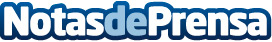 Iberdrola confía en Schneider Electric para impulsar la eficiencia energética de la mayor planta de hidrógeno verde en EuropaEntre estas soluciones destaca el sistema DCS EcoStruxure Control Expert for Aveva System Platform de última generación, que permite gestionar en la misma plataforma el sistema de control de proceso y el sistema eléctrico, dando cobertura a todo el ciclo de vida. Este sistema maximiza el control y la coordinación de los sistemas energéticos en la planta, aumentando así su rendimiento, eficiencia energética y operacionalDatos de contacto:Noelia IglesiasTeam Lewis935228610Nota de prensa publicada en: https://www.notasdeprensa.es/iberdrola-confia-en-schneider-electric-para Categorias: Sostenibilidad Industria Innovación Tecnológica Sector Energético http://www.notasdeprensa.es